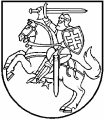 LIETUVOS RESPUBLIKOSRYŠIŲ REGULIAVIMO TARNYBOSDIREKTORIUSĮSAKYMASDĖL RADIJO RYŠIO PLĖTROS 24,25–27,5 GHz RADIJO DAŽNIŲ JUOSTOJE PLANO PATVIRTINIMO2020 m. rugsėjo 23 d. Nr. (1.9E)1V-933VilniusVadovaudamasis Lietuvos Respublikos elektroninių ryšių įstatymo 48 straipsnio 2 dalimi, Nacionalinės radijo dažnių paskirstymo lentelės ir radijo dažnių naudojimo plano, patvirtintų Lietuvos Respublikos ryšių reguliavimo tarnybos direktoriaus 2016 m. birželio 21 d. įsakymu Nr. 1V-698 „Dėl Nacionalinės radijo dažnių paskirstymo lentelės ir radijo dažnių naudojimo plano patvirtinimo ir kai kurių Lietuvos Respublikos ryšių reguliavimo tarnybos direktoriaus įsakymų pripažinimo netekusiais galios“, 3 punktu ir II skyriaus lentelės 427–434 punktais, atsižvelgdamas į 2019 m. gegužės 14 d. Europos Komisijos įgyvendinimo sprendimą (ES) 2019/784 dėl antžeminių sistemų, kurias naudojant Sąjungoje galima teikti belaidžio plačiajuosčio elektroninio ryšio paslaugas, 24,25–27,5 GHz dažnių juostos suderinimo:1. T v i r t i n u  Radijo ryšio plėtros 24,25–27,5 GHz radijo dažnių juostoje planą (pridedama).2. N u r o d a u  šį įsakymą paskelbti Teisės aktų registre.Direktoriaus pavaduotojas, pavaduojantis direktorių		Mindaugas ŽilinskasPATVIRTINTALietuvos Respublikos ryšių reguliavimo tarnybos direktoriaus 2020 m. rugsėjo 23 d. įsakymu Nr. (1.9E)1V-933RADIJO RYŠIO PLĖTROS 24,25–27,5 GHz RADIJO DAŽNIŲ JUOSTOJE PLANASI SKYRIUSBENDROSIOS NUOSTATOS1.	Radijo ryšio plėtros 24,25–27,5 GHz radijo dažnių juostoje planas (toliau – Planas) nustato radijo dažnių (kanalų) iš 24,25–27,5 GHz radijo dažnių juostos, kurių paskirtis – naudoti antžeminėms radijo ryšio sistemoms, kuriomis galima teikti elektroninių ryšių paslaugas, (toliau – antžeminės sistemos) skyrimo ir elektroninių ryšių paslaugų, teikiamų antžeminėmis sistemomis, teikimo tvarką, bendrąsias šių radijo dažnių (kanalų) naudojimo sąlygas, taip pat minimalius antžeminių sistemų plėtros reikalavimus.2.	Kitas radijo dažnių (kanalų) iš 24,25–27,5 GHz radijo dažnių juostos naudojimo sąlygas nustato Lietuvos Respublikos ryšių reguliavimo tarnyba (toliau – Tarnyba), vadovaudamasi Radijo dažnių (kanalų) skyrimo ir naudojimo taisyklėmis, patvirtintomis Tarnybos direktoriaus 2005 m. spalio 6 d. įsakymu Nr. 1V-854 „Dėl Radijo dažnių (kanalų) skyrimo ir naudojimo taisyklių patvirtinimo“ (toliau – Radijo dažnių (kanalų) skyrimo ir naudojimo taisyklės), Nacionaline radijo dažnių paskirstymo lentele ir radijo dažnių naudojimo planu, patvirtintais Tarnybos direktoriaus 2016 m. birželio 21 d. įsakymu Nr. 1V-698 „Dėl Nacionalinės radijo dažnių paskirstymo lentelės ir radijo dažnių naudojimo plano patvirtinimo ir kai kurių Lietuvos Respublikos ryšių reguliavimo tarnybos direktoriaus įsakymų pripažinimo netekusiais galios“, (toliau – Dažnių lentelė) ir kitais radijo dažnių (kanalų) skyrimą ir naudojimą reglamentuojančiais teisės aktais. 3.	Tarnyba, laikydamasi Lietuvos Respublikos elektroninių ryšių įstatymo 2 straipsnyje nurodytų elektroninių ryšių veiklos reguliavimo principų, sprendimuose dėl radijo dažnių (kanalų) naudojimo sąlygų nustatymo turi teisę nustatyti griežtesnes radijo dažnių (kanalų) naudojimo sąlygas, nei numatytos Plane.4.	Plane vartojamos sąvokos:4.1.	Aktyviosios antenos sistema (angl. active antenna system) (toliau – AAS) – centrinės stoties ir antenos sistema, kurioje antenos elementų signalo amplitudė ir (arba) fazė nuolat koreguojamos tam, kad būtų nustatytas kintamas antenos kryptingumas, priklausantis nuo trumpalaikių radijo aplinkos pokyčių. Nuolatine korekcija nelaikomas ilgalaikis pluošto formavimas, pavyzdžiui, pastovaus elektrinio nuokrypio žemyn nustatymas. AAS centrinėse stotyse antenos sistema yra neatsiejama centrinės stoties sistemos arba gaminio dalis. 4.2.	Centrinė stotis – stacionarus antžeminės sistemos radijo ryšio įrenginys, užtikrinantis ryšį su tos pačios antžeminės sistemos galiniais įrenginiais.4.3.	Kitos Plane vartojamos sąvokos yra apibrėžtos Elektroninių ryšių įstatyme, Lietuvos Respublikos kibernetinio saugumo įstatyme ir Dažnių lentelėje.II SKYRIUSRADIJO DAŽNIŲ (kanalų) PASKIRTIS IR SKYRIMAS5.	Radijo dažniai (kanalai) iš 24,25–26,3 GHz radijo dažnių juostos naudojami pagal iki Plano patvirtinimo išduotus leidimus naudoti radijo dažnius (kanalus) ne ilgiau kaip iki 2026 m. birželio 1 d. 6.	Radijo dažniai (kanalai) iš 26,3–27,5 GHz radijo dažnių juostos aukciono būdu skiriami naudoti antžeminėms sistemoms Lietuvos Respublikos teritorijoje. Tarnyba, vadovaudamasi Elektroninių ryšių įstatymo 52 straipsnio 1 dalies 3 punktu ir 55 straipsniu, aukcioną suteikti teisę naudoti radijo dažnius (kanalus) iš 26,3–27,5 GHz radijo dažnių juostos paskelbs savo iniciatyva arba nustačiusi, kad yra rinkos poreikis antžeminėms sistemoms naudoti radijo dažnius (kanalus) iš 26,3–27,5 GHz radijo dažnių juostos.7.	Plano 6 punkte nustatyta tvarka ir sąlygomis skiriami radijo dažniai (kanalai) iš šių radijo dažnių juostų: 26,3–26,5 GHz, 26,5–26,7 GHz, 26,7–26,9 GHz, 26,9–27,1 GHz, 27,1–27,3 GHz arba 27,3–27,5 GHz. Vienam asmeniui (įskaitant su juo susijusius asmenis) gali būti suteikta teisė naudoti radijo dažnius (kanalus) ne daugiau kaip iš dviejų šiame punkte nurodytų radijo dažnių juostų, tačiau visi vienam asmeniui (įskaitant su juo susijusius asmenis) naudoti visoje Lietuvos Respublikos teritorijoje skirti radijo dažniai (kanalai) iš 24,25–27,5 GHz radijo dažnių juostos bendrai negali sudaryti didesnio kaip 480 MHz suminio pločio radijo dažnių juostą.  8.	Jeigu asmuo pageidauja įgyti teisę naudoti radijo dažnius (kanalus) iš dviejų Plano 7 punkte nurodytų radijo dažnių juostų, šios radijo dažnių juostos turi būti gretimos, išskyrus atvejį, kai tokios galimybės nėra. 9.	Tarnyba suteiks teisę naudoti radijo dažnius (kanalus) iš Plano 6 punkte nurodytos radijo dažnių juostos, išduodama leidimus. Leidimų galiojimo terminas – 20 metų nuo leidimo išdavimo dienos.III SKYRIUSRADIJO DAŽNIŲ (KANALŲ) NAUDOJIMAS10.	Leidimų naudoti radijo dažnius (kanalus) iš Plano 5 ir 6 punktuose nurodytų radijo dažnių juostų turėtojai privalo laikytis Plane, kituose Lietuvos Respublikos teisės aktuose, tarptautinėse sutartyse ir (ar) susitarimuose ir Tarnybos nustatytų radijo dažnių (kanalų) naudojimo sąlygų, taip pat teisės aktuose nustatytų kibernetinio saugumo reikalavimų. 11.	Į Plano 7 punkte nurodytas radijo dažnių juostas įskaitomos ir apsauginės radijo dažnių juostos.12.	Radijo dažniai (kanalai) iš Plano 6 punkte nurodytos radijo dažnių juostos antžeminėms sistemoms turi būti naudojami taikant laikinio dvipusio atskyrimo (angl. Time Division Duplex) (toliau – TDD) metodą.13.	Jeigu skirtingų leidimų naudoti radijo dažnius (kanalus) iš Plano 6 punkte nurodytos radijo dažnių juostos turėtojų antžeminės sistemos veikia nesinchronizuotai arba pusiau sinchronizuotai, kaip tai apibrėžta Dažnių lentelės 12 priede, jos turi būti diegiamos taikant geografinį tokių antžeminių sistemų centrinių stočių atskyrimo principą.14.	 Jeigu skirtingų leidimų naudoti radijo dažnius (kanalus) iš Plano 6 punkte nurodytos radijo dažnių juostos turėtojų antžeminės sistemos veikia sinchronizuotai, kaip tai apibrėžta Dažnių lentelės 12 priede, ir nėra taikomas geografinis antžeminių sistemų centrinių stočių atskyrimo principas, turi būti laikomasi antžeminių sistemų centrinių stočių pereinamosios srities galios ir bazinio lygio srities galios reikalavimų, nustatytų Dažnių lentelės 12 priedo 4.2.3 papunktyje pateiktose 2 ir 3 lentelėse.15.	Siekiant apsaugoti nuo antžeminių sistemų keliamų žalingųjų trukdžių kosminių radijo ryšio stočių veiklą, AAS naudojimo antžeminėse sistemose atveju turi būti užtikrinama, kad kiekvienos antžeminės sistemos antenos palenkimo kampas būtų mažesnis už 0°. 16.	Su tarptautiniu koordinavimu susijusios spinduliuotės leistinos vertės bus nustatytos aukciono suteikti teisę naudoti radijo dažnius (kanalus) iš Plano 6 punkte nurodytos radijo dažnių juostos sąlygų apraše ir (ar) sprendimuose dėl radijo dažnių (kanalų) iš šios radijo dažnių juostos naudojimo sąlygų nustatymo.  17.	Siekdama apsaugoti nuo žalingųjų trukdžių kitas teisėtai veikiančias radijo ryšio sistemas, atsižvelgdama į radijo dažnių (kanalų) koordinavimo su kitų valstybių radijo ryšio administracijomis rezultatus arba jeigu reikia pašalinti esamus ar galimus radijo trukdžius tarp radijo dažnių (kanalų) naudotojų įrenginių, taip pat kitais objektyviai pagrįstais atvejais Tarnyba turi teisę pakeisti radijo dažnių (kanalų) iš Plano 5 ir 6 punktuose nurodytų radijo dažnių juostų naudojimo sąlygas.18.	Tarnyba turi teisę panaikinti leidimus naudoti radijo dažnius (kanalus) iš Plano 5 ir 6 punktuose nurodytų radijo dažnių juostų ar pakeisti šiuos radijo dažnius (kanalus) kitais tos pačios paskirties radijo dažniais (kanalais) Elektroninių ryšių įstatyme nustatytais atvejais ir tvarka.19.	Leidimų naudoti radijo dažnius (kanalus) turėtojų naudojami radijo ryšio įrenginiai turi atitikti Radijo ryšio įrenginių techninio reglamento, patvirtinto Tarnybos direktoriaus 2016 m. birželio 14 d. įsakymu Nr. 1V-670 „Dėl Radijo ryšio įrenginių techninio reglamento patvirtinimo“, reikalavimus.20.	Leidimų naudoti radijo dažnius (kanalus) iš Plano 5 ir 6 punktuose nurodytų radijo dažnių juostų turėtojai turi teisę perleisti jiems skirtus radijo dažnius (kanalus) kitiems asmenims Radijo dažnių (kanalų) skyrimo ir naudojimo taisyklėse ir (ar) aukciono suteikti teisę naudoti radijo dažnius (kanalus) iš Plano 6 punkte nurodytos radijo dažnių juostos sąlygų apraše nustatyta tvarka ir sąlygomis.IV SKYRIUSMINIMALŪS Antžeminių sistemų PLĖTROS REIKALAVIMAI21.	Leidimų naudoti radijo dažnius (kanalus) iš Plano 6 punkte nurodytos radijo dažnių juostos turėtojai privalo užtikrinti šiuos minimalius antžeminių sistemų plėtros reikalavimus:21.1.	 ne vėliau kaip per šešis mėnesius nuo leidimo naudoti radijo dažnius (kanalus) išdavimo bent viename iš penkių didžiausių pagal gyventojų skaičių Lietuvos Respublikos mieste pradėti teikti elektroninių ryšių paslaugas 5G arba vėlesnės kartos radijo ryšio technologijos ryšiui tinkamais elektroninių ryšių tinklais; 21.2.	ne vėliau kaip per dvejus metus nuo leidimo naudoti radijo dažnius (kanalus) išdavimo įdiegti antžeminę sistemą Vilniaus, Kauno, Klaipėdos, Šiaulių ir Panevėžio miestuose, įrengiant ne mažiau kaip 20 centrinių stočių ir teikiant šiomis centrinėmis stotimis elektroninių ryšių paslaugas ne mažesne kaip 1 Gb/s siunčiamojo ryšio sparta; 21.3.	ne vėliau kaip per penkerius metus įdiegti antžeminę sistemą ne mažiau kaip 20-yje Lietuvos Respublikos miestų, įrengiant ne mažiau kaip 100 centrinių stočių, kurių perduodamas signalas tinkamas 5G arba vėlesnės kartos radijo ryšio technologijos ryšiui.V SKYRIUSBAIGIAMOSIOS NUOSTATOS22.	Asmenys, nesilaikantys Plano nuostatų, atsako teisės aktų nustatyta tvarka.___________________